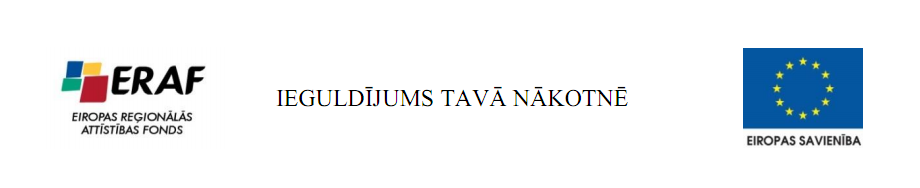 Kontaktpersona:Ilmārs KrampisKronvalda bulv. 3/5, Rīga, LV-1010Tālr.:		Fakss:		E-pasts:	ilmars.krampis@fms.lvIzmaiņu lapaDokumenta identifikācija, kurGDSdev01d			projekta kodsIVD				dokumenta apzīmējums (vadlīniju dokuments) 03				dokumenta veidošanas mēnesis12				dokumenta veidošanas gadsDEV				individuālā izstrāde1.0				versijas numursKvalitāte			papildkods (Vadlīnijas datu kvalitātei)Saturs1	Ievads	71.1	Dokumenta nolūks	71.2	Dokumenta uzturētājs	71.3	Saistība ar citiem dokumentiem	71.4	Termini un pieņemtie apzīmējumi	81.5	Dokumenta pārskats	112	Dokumenta auditorija	122.1	Ģeotelpisko datu turētājs	122.2	Ģeoportāla pārziņa loma	133	ĢDS apraksts	144	Datu kvalitātes politika	165	Nododamo datu kvalitāte	185.1	Ģeotelpiskie dati	185.1.1	Datu sagatavošanas nodošanai ĢDS kvalitātes pārbaudes ieteikumi	195.1.2	Topoloģija un to kļūdu novēršanas ieteikumi	215.2	Tīmekļa pakalpes	256	Datu nodošanas veidi	287	Organizatoriskās procedūras	297.1	Datu turētāja un Ģeoportāla pārziņa vienošanas	297.2	Metadatu sagatavošana un atjaunošana	297.3	Vektordatu konvertēšana atbilstoši INSPIRE prasībām	297.4	Datu replicēšana ĢDS	307.5	Datu verificēšana	317.6	Pakalpes izveide vai pārpublicēšana	317.7	Pakalpju verificēšana	328	Pielikumi	338.1	INSPIRE ģeotelpisko datu temati	338.2	Topoloģija līnija  veidu objektiem (piemēram autoceļi)	36Attēlu saraksts1. attēls - ĢIS vides risinājuma konceptuālā arhitektūra	142. attēls - Vektora un rastra ĢIS datu uzbūve	183. attēls - Vektora, rastra un GRID ĢIS datu pielietojums reālās situācijas dabā attēlošanai	194. attēls - Nesakārtoti līniju dati	225. attēls - Sakārtoti līniju dati	236. attēls - Nesakārtoti poligonu dati	237. attēls - Sakārtoti poligonu dati	24Tabulu saraksts1. tabula: Saistītie dokumenti	72. tabula: Termini un pieņemtie apzīmējumi	83. tabula: Līniju objekti	244. tabula: Laukuma objekti	245. tabula: Laukuma objekts / Laukuma objekts	246. tabula: Laukuma objekts / Līniju objekts	257. tabula: Līniju objekts / Laukuma objekts	258. tabula: Līniju objekts / Līniju objekts	259. tabula: Punktu objekts / Laukuma objekts	2510. tabula: Punktu objekts / Līniju objekts	2511. tabula:  Ģeotelpisko pakalpojumu apskats	2612. tabula: INSPIRE atribūtu un izejas datu atribūtu atbilstības tabulas paraugs	30IevadsDokumenta nolūksDokumenta mērķis ir aprakstīt Ģeotelpiska datu savietotāja informācijas sistēmas (turpmāk tekstā ĢDS) datu kvalitātes uzraudzības politiku ģeotelpisko datu turētājiem, kuri nodos ģeotelpiskos datus citām informācijas sistēmām, izmantojot ĢDS. Dokuments sniedz datu turētājiem ieteikumus datu kvalitātes nodrošināšanai un definē ar kvalitāti saistītās aktivitātes un atbildības.Šis dokuments papildina ĢDS vadlīnijas datu apmaiņai [24], kas satur noteikumus metadatu un ģeotelpisko datu apmaiņas starp ĢDS datu apstrādē iesaistītajām pusēm.Dokumenta uzturētājsDokumenta uzturētājs ir Valsts Reģionālā Attīstības Aģentūra. Uz dokumentu attiecināmus jautājumus sūtīt uz cisu.help@vraa.gov.lvSaistība ar citiem dokumentiemDokuments ir izstrādāts, balstoties uz šādiem dokumentiem: Jāņem vērā, ka šajā nodaļā minētiem dokumentiem jābūt publiski pieejamiem.1. tabula: Saistītie dokumentiTermini un pieņemtie apzīmējumiŠajā apakšnodaļā identificēti specifiski termini un apzīmējumi, kas tiek lietoti šajā dokumentā.2. tabula: Termini un pieņemtie apzīmējumiDokumenta pārskatsDokumentā iekļautas šādas nodaļas:nodaļā sniegts ieskats dokumenta saturā un struktūrā; satur dokumenta izmantoto terminu, akronīmu un apzīmējumu skaidrojumu.nodaļā aprakstīta dokumenta auditorija, kas ir ģeotelpisko datu turētāji un ģeotelpisko dati saņēmēji.nodaļā definēti ĢDS mērķi un nozīme ĢIS risinājumu saimē, ka arī Ģeoportāla pārziņa loma ģeotelpisko dati apmaiņā.nodaļā aprakstīta ĢDS Datu kvalitātes politika, tās mērķi, pieeja kvalitātes nodrošināšanai un atbildības.nodaļā ir definētas minimālās prasības un ieteikumi pret nododamo datu kvalitāti.nodaļas mērķis ir sniegt datu turētājiem ieteikumus datu nodošanai.nodaļa satur procedūru aprakstu, kuras attiecas uz ģeotelpisko datu nodošanu ĢDS.nodaļa doti pielikumi.Dokumenta auditorijaĢeotelpisko datu turētājsĢeotelpisko datu turētāji (turpmāk tekstā datu turētāji) ir:Publiskās iestādes, kuras rīcībā atrodas ģeotelpiskie dati.Fiziskas vai juridisku personas, kuras nav publiskās iestādes, kuras rīcībā atrodas telpiskie dati.Datu turētāju atbildības ir nodrošināt savai darbībai nepieciešamās ģeotelpiskās informācijas un pakalpojumu savlaicīgu atjaunināšanu un uzturēšanu, kā arī nodrošināt attiecīgās ģeotelpiskās informācijas metadatu veidošanu un to pastāvīgu atjaunināšanu, ievērojot normatīvajos aktos noteiktās prasības attiecībā uz metadatiem, tīkla pakalpojumiem un datu kopu un pakalpojumu sadarbspēju. Datu turētāja atbildība ir nodrošināt nododamo ģeotelpisko datu un ģeotelpisko datu tīmekļa pakalpojumu kvalitāti.Datu turētāju ieguvumi no ĢDS ir:INSPIRE un MK noteikumu izpildīšana.Ietaupījumi mazajiem datu turētājiem uz savas ĢIS infrastruktūras izveidošanu un uzturēšanu.No ĢDS skatu punkta datu turētāji tiek dalīti:Tiešsaistes datu turētāji - datu turētāji, kuri pieņem lēmumu Ģeoportālam sniegt ģeotelpisko datu pakalpojumus, kas ir sagatavoti ar savu ģeotelpiskās informācijas infrastruktūru. Replicēto datu turētāji – datu turētāji, kuri pieņem lēmumu Geoportālam sniegt ģeotelpisko datu kopas ielādei ĢDS datu bāzē.INSPIRE tematos definēto ģeotelpisko datu turētājs – datu turētāji, kuru atbildībā ir ģeotelpisko datu kopas, kuras atbilst INSPIRE tematam – skat. 9.1. pielikumu. Šādas kopas Eiropas Savienības dalībvalstis sniedz Kopienas iestādēm un struktūrām, lai pildītu to ziņošanas pienākumus saskaņā ar Kopienas tiesību aktiem vides jomā.Citu ģeotelpisko datu turētājs – datu turētāji, kuru atbildībā ir ģeotelpisko datu kopas, kuras neatbilst nevienai no INSPIRE definētai tēmai.Datu izplatīšana tiek nodrošināta, saskaņā ar ģeotelpiskās datu turētāju nosacījumiem.Ģeoportāla pārziņa lomaĢeoportāla pārzinis nodrošina ĢDS izveides un uzturēšanas pārvaldību, koordinē datu turētājus pieejamo ģeotelpisko pakalpojumu izveidē un ieviešanā, lai nodrošinātu ģeotelpisko datu kopu un to metadatu pieejamību un izmantošanu Latvijas Ģeoportālam, INSPIRE ģeoportālam un citiem datu saņēmējiem.Ģeoportāla pārziņa funkcijas un uzdevumi ir aprakstīti MK noteikumos Nr.668 III daļā.ĢDS aprakstsĢDS izstrāde un ieviešana ir apakšprojekts „Vienotā ģeotelpiskās informācijas portāla izveidošana un nozaru ĢIS sasaiste ar portālu” projektam.ĢDS (skat. 1. attēlu) veido centralizētu koplietošanas infrastruktūru ģeotelpisko datu savākšanai, to apstrādei, kā arī tīmekļa pakalpju darbināšanu, kas padarīs dažādu datu turētāju ģeotelpiskos datus pieejamus standartizētā formātā citiem datu izmantotājiem. ĢDS tiek veidots kā VISS infrastruktūras sastāvdaļa un tā būs e-pakalpojumu infrastruktūras sastāvdaļa, kas savā darbībā izmantos jau esošās VISS komponentes un standartus. ĢDS nodrošinās atbilstību INSPIRE prasībām un piegādās informāciju ārējām ģeotelpisko datu sistēmām, tādām kā Ģeoportāli (sākotnēji Latvijas un Eiropas Savienības), TAPIS un citām ĢIS sistēmām. Sistēma lietotājiem nodrošinās piekļuvi ģeotelpiskiem datiem un karšu produktiem (tīmekļa pakalpju veidā), ko izstrādājuši datu turētāji Latvijā, piemēram, LĢIA (Latvijas ģeotelpiskā informācijas aģentūra) un Valsts zemes dienests. ĢDS izmantotāji būs mūsdienīgas ģeotelpisko datu apstrādes sistēmas, piemēram, TAPIS.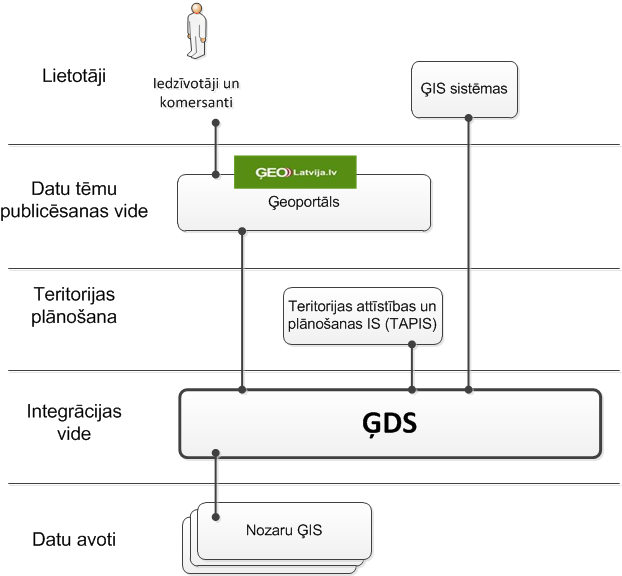 1. attēls - ĢIS vides risinājuma konceptuālā arhitektūraĢDS sākotnēji iekļauj šādu funkcionalitāti:Ģeotelpisko metadatu pārvaldību - meklēšanu, ievadi un labošanu - VISS katalogā;Ģeotelpisko metadatu meklēšanu (Discover), izgūšanu un to pastāvīgu atjaunināšanu no ģeotelpisko datu turētājiem ar tīmekļa pakalpju palīdzību;Ģeotelpisko datu ielādi no ārējiem ģeotelpiskiem datu turētājiem. Veicot nepieciešamo autentifikāciju, autorizāciju, auditāciju un maksājumu (ja nosaka datu turētājs), sistēma nodrošinās:Ģeotelpisko datu skatīšanās pakalpojumu, kas ļauj ar atbilstošu lietotni (piemēram Ģeoportāls) attēlot, pārvietot, pietuvināt un attālināt skatu, panoramēt vai pārklāt skatāmās ģeotelpiskās datu kopas, kā arī attēlot pieņemtos ģeotelpisko datu kopu apzīmējumus un jebkuru ar tiem saistīto metadatu saturu;Ģeotelpisko datu lejupielādes pakalpojumu, kas ļauj ar atbilstošu lietotni (piemēram Ģeoportāls) lejupielādēt pilnu ģeotelpisko datu kopu vai to daļu kopijas un, ja iespējams, piekļūt tām nepastarpināti;Ģeotelpisko datu transformēšanas pakalpojumu, kas ļauj ar atbilstošu lietotni (piemēram Ģeoportāls) transformēt ģeotelpiskās datu kopas, lai panāktu to nepieciešamo sadarbspēju.Nodaļa apraksta augstākā līmeņa sistēmas arhitektūru un ĢDS iekšējas komponentes, to funkcionalitāti un to darbināšanai izmantotos produktus un tehnoloģijas, Fokuss ir uz sistēmas sadarbību ar sistēmas lietotājiem un ārējām sistēmām.Nodaļa satur risinājuma izveidei izmantoto tehnoloģiju un standarta produktu aprakstu.Datu kvalitātes politikaDokuments satur ieteikumus datu sagatavošanai un kvalitātes novērtēšanai datu nodošanai Ģeoportālam, izmantojot ĢDS, to tālākai izplatīšanai. Tie ir uzskatāmi tikai par ieteikumiem, kas var palīdzēt datu turētājiem vai Ģeoportāla pārziņa atbildīgām personām sagatavot ģeotelpiskos datus izplatīšanai. Izplatīt ir iespējams no kvalitātes viedokļa jebkāda veida ģeotelpiskos datus, ĢDS nenosaka minimālās prasības, tas ir izplatītāja (datu turētāja) atbildībā. Datu turētājiem ir saistoši:Ģeotelpiskās informācijas likums un saistītie MK noteikumiĢDS vadlīniju dokuments [24], kurš apraksta noteikumus datu apmaiņai starp datu turētājiem un datu pieprasītājiem.Tiek pieņemts, ka izplatīšanai tiek gatavoti jau esoši dati, nevis radīti no jauna. Ieteikumu procesi ir aprakstīti, pieņemot, ka tie tiek veikti ar ESRI ArcGIS risinājumu, kas ir ĢDS pamatā. Tai pat laikā šādas kvalitātes pārbaudes ir veicamas arī ar citu ražotāju ĢIS risinājumiem.Ģeotelpisko datu kvalitāti nosaka:Metadatu kvalitāte – skat. „Vadlīnijas metadatu un ģeotelpisko datu apmaiņai starp ĢDS datu apstrādē iesaistītajām pusēm” dokumenta 11.4 nodaļā [24].Ģeotelpisko datu satura kvalitāte – skat. 6.1. nodaļuĢeotelpisko tīmekļa pakalpju kvalitāte – skat. 6.2. nodaļuĢeotelpiskie dati raksturo konkrēto atrašanās vietu vai ģeogrāfisko apgabalu, kurā atrodas ģeotelpiskai objekts. Ģeotelpiskiem datiem ir noteikti izmantošanas mērķi un turētājs. Ģeotelpisko datu aprite ietver sevi datu iegūšanu, sagatavošanu, apstrādi, uzturēšanu, piegādi lietotājiem un izmantošanu.Uz ĢDS attiecas ģeotelpiskas datu kopas, ja: tās ir saistītas ar teritoriju, kurā Latvijas Republikai ir jurisdikcija; tos uztur elektroniskā veidā;tie atbilst ģeotelpisko datu tematiem – skat. 13.1. pielikumu,ir nepieciešamas, lai īstenotu normatīvajos aktos un Latvijai saistošajos starptautiskajos līgumos noteiktās normas.No ĢDS skatu punkta ģeotelpiskie dati tiek klasificēti šādi:INSPIRE tematos definētie (skat. 13.1. pielikumu), Pārējie dati, ko dala:Vektora,Rastra (piem. ortofoto).Ģeotelpisko datu formātu, struktūru un kvalitātes līmeņa dažādība traucē efektīvi izmantot datus. INSPIRE nosaka datu formātu INSPIRE tematos definētiem datiem un īstenošanas pasākumus, lai sekmētu no dažādiem avotiem iegūtu datu izmantošanu dalībvalstīs. Dalībvalsts pienākums ir nodrošināt datu nepieciešamo sadarbspēju.Datu kvalitātes nodrošināšanai paredzētā procedūra, tās aktivitātes un atbildību sadalījums starp datu turētāju un Ģeoportāla pārzini ir aprakstītas nodaļā 7. Organizatoriskās procedūras. Nododamo datu kvalitāteNodaļa apraksta ieteikumus datu sagatavošanai izvietošanai ĢDS gan datu veidā, gan tīmekļa pakalpju veidā.Ģeotelpiskie datiĢeotelpiskie dati ir Ģeogrāfiskie dati, kas uzskatāmi par būtisku ĢIS komponenti, kura nodrošina pilnīgu ĢIS risinājumu. Ģeotelpiskos datus nepieciešams sagatavot tādā apjomā un kvalitātē, lai tie iespējami ātri spētu nodrošināt ĢIS ar analīzes iespējām. Ģeotelpisko datu izstrāde un sagatavošana parasti norit vairākos etapos, sākot ar vispārējās informācijas ievadi (bāzes, fona informācija), līdz detalizētas informācijas ievadei.Ģeotelpiskie dati nav vienveidīgs informācijas klājums, jo tie var būt dažāda veida:koordinātu dati un atribūtu dati, kuri netieši piesaistīti Zemes virsmai;vektoru dati, rastra dati (tai skaitā skenēti attēli un GRID dati) – skat. 2. un 3. attēlus.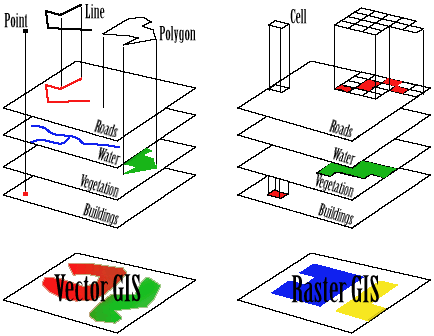 2. attēls - Vektora un rastra ĢIS datu uzbūve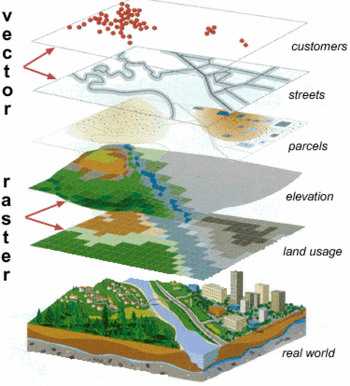 3. attēls - Vektora, rastra un GRID ĢIS datu pielietojums reālās situācijas dabā attēlošanaiĢDS nodrošina ģeotelpisko datu uzturēšanu un izplatīšanu ESRI Geodatabase telpiskā formātā. Tiek izmantots ArcGIS 10.0 risinājums, vairāk informācijas par datu bāzes veidiem: http://help.arcgis.com/en/arcgisdesktop/10.0/help/index.html#//003n00000007000000). ĢDS tiek nodrošināta funkcionalitāte, kas ļauj veikt datu saglabāšanu no citiem pieejamiem formātiem, atbilstoši „Vadlīnijas metadatu un ģeotelpisko datu apmaiņai starp ĢDS datu apstrādē iesaistītajām pusēm” [24] dokumenta 10.5.1.1 un 11.3. nodaļā aprakstītajam.ĢDS atbalsta šādas koordinātu sistēmas:1. LV_LKS-92 / LV_TM – Latvijas koordinātu sistēma2. CRS-EU:ETRS89 – kontinentālās Eiropas valstis; 3. CRS:84 – ne-kontinentālās Eiropas valstis.Datu sagatavošanas nodošanai ĢDS kvalitātes pārbaudes ieteikumiDatu sagatavošana ir iedalāma vairākos posmos, kuros norit datu kvalitātes pārbaude un uzlabošana.1. posms - Esošo datu kvalitatīvā novērtēšana.Posms sevī ietver kopējo datu apzināšanu, to reālā apjoma novērtēšanu, kas paredzēts nodošanai izplatīšanai caur ĢDS.  Tas ietver datu apjomu, teritoriālo griezumu, slānu daudzumu, formātu apzināšanu, atribūtu ierakstu skaita noteikšanu un nepieciešamo datu struktūru optimizēšanu, ja nav paredzēts ĢDS nodot visu pieejamo informāciju.Gadījumos, kad ģeotelpiskie dati tiek gatavoti un uzglabāti pa noteiktām teritoriālajām vienībām, piemēram, pa administratīvām vienībām vai karšu lapām, ir nepieciešams veikt visu datu atribūtu novērtēšanu, lai pārliecinātos, ka apvienojot datus vienā datu kopā netiek zaudēta informācija struktūru vai klasifikatoru nesakritības dēļ. Jo, ja piemēram, kādas no teritoriālās vienības elementu klases atribūtu tabulas struktūra vai klasifikatoru vērtība ir kļūdaina, tad ieraksti uz apvienoto datu kopu (kas, piemēram, ir jauna datu bāzes objektu klase) netiks pārnesti, vai pārnesti ar kļūdainām klasifikatoru vērtībām.2. Posms - Datu sagatavošana ielādeiTiek sagatavota datu struktūra (nodošanai ĢDS) izplatīšanai. Ir iespējams izmantot esošo (ja tā nav paredzēts mainīt), izveidot jaunu, ja tā tiek mainīta (piemēram, INSPIRE prasību izpildei). Piemērs ESRI Geodatabase tabulu un slāņu klases.Nepieciešams sagatavot  datus apvienošanai un ievietošanai atbilstoši izveidotajai datubāzes shēmai. Gadījumos, kad datus uztur pa teritoriālām vienībām vienas tēmas datu objektu klases (slāņus), kas tiek uzturētas, gan pa tematiskām klasēm, gan  pa teritoriālajām vienībām nepieciešams apvienot vienā objektu klasē ar kopīgu atribūtu tabulu. Tā piemēram, autoceļu līniju slānis jāsavieno gan pa tematiskiem līmeņiem (kategorijas – klasifikācijas līmeņi), gan pēc teritoriālās vienības. 3. Posms - Datu ielāde datubāzēŠajā posmā tiek veikta fiziska sagatavoto datu pārnese. Izmantojot ĢDS risinājuma piemēru, to var veikt ar ArcGIS  programmatūras standarta funkcionalitātes iespējām. Konkrēti jāizmanto ģeoapstrādes rīki (geoprocessing). To secība tiek definēta datu apstrādes modelī, kas nodrošinās automātisku datu pārnesi ģeotelpiskiem datiem, atbilstoši izveidotajai datubāzes shēmai, saglabājot objektus ar nepieciešamajām klasifikatoru vērtībām, kā arī iekļaujot tos nepieciešamajās relāciju klasēs. Process nodrošina arī datu konvertēšanu (transformēšanu), ja to nosaka datu bāzes shēmaPosma aktivitātes nav piemērojamas gadījumos, kad dati jau ir pieejami datu struktūrā un teritoriālā griezumā kādā tiks izplatīti un nav nepieciešams tos mainīt.4. Posms - Datu kvalitātes pārbaudeŠajā posmā nepieciešams  veikt  datubāzē ielādēto datu kvalitatīvo pārbaudi. Nepieciešams veikt dažāda veida pārbaudes, gan objektu ģeometrijas, gan atribūtu informācijas novērtēšanu, neprecizitāšu fiksēšanu un maksimālu to novēršanu. Tiek sagatavotas atskaites par katras datu objektu klases pārnesto ierakstu skaitu, kas  jāsalīdzina ar 1. posmā iegūto kopējo ierakstu skaitu, tā iegūstot atskaiti par ierakstiem kuri ir pārnesti uz kopējo datu kopu un kuri nav.Pārnesto objektu ģeometrijas pārbaude ir veicama, piemēram, ar ArcGIS datu topoloģijas pārbaudes rīku. Pielietojami katras elementu klases tipam piemērojamie topoloģijas likumi, kuru piemēri minēti nākamajā nodaļā. Šī pārbaude uzskatāma par pamata ģeometrijas pārbaudi, lai varētu nodrošināt ĢDS un citu lietotāju datu izmantošanu dažādu biznesa procesu vajadzībām, piemēram dažādu telpisku aprēķinu veikšana vienas objektu klases ietvaros, vai starp vairākām objektu klasēm būs kļūdaina vai neiespējama, ja, piemēram, elementi savstarpēji nebūs saistīti, vai ģeometrija būs kļūdaina. Topoloģiskās nesaistes un kļūdainas ģeometrijas pārnese ir bieži sastopama migrējot starp dažādiem formātiem, piemēram, gadījumā, ja telpiskie dati līdz šim glabāti ESRI SHP, vai kādā no CAD faila formātiem, kuru uzbūve nenodrošina automātisku topoloģijas uzturēšanu, kā arī tam ir savādāks datu glabāšanas princips, kas migrējot uz ģeodatubāzi (ĢDS izmantotais formāts) var radīt problēmas, kā arī nevar būt pārliecība, ka topoloģiskās problēmas nav bijušas jau datu avotā, ko ņemot vērā formāta specifiku noteikt nav bijis iespējams.Atribūtu informācijas pārbaude nepieciešama, lai pārliecinātos, ka klasifikatoru vērtības ir pārnestas attiecīgajās datubāzes klasifikatoru vērtībām, vai arī atribūtu informācija vispār ir pārnesta. Šo process ir ieteicams veikt ĢIS speciālistam veicot pārbaudi 20-25% no objektu klases ierakstu apjoma, ja nesaiste tiek konstatēta, tad ieteicams pārbaudīt objektu klasi 100% apmērā.5. Posms - Kvalitātes problēmu novēršanaPēc kvalitātes pārbaudes iesaistītajam ĢIS speciālistam ir jāizvērtē radušos kļūdu cēloņus, un jāizlemj to novēršanas mehānismi. Objektu nepārneses rezultātā biežākais novēršanas mehānisms ir atgriešanās pie 2. posma, tālāk piemērojot secīgos etapus. Topoloģisko kļūdu novēršana veicama pēc 4. posma, vēlāk kvalitātes pārbaudi atkārtojot. Atribūtu informācijas pārneses kļūdas gadījumos biežākais risinājums būs atgriešanās pie 2. etapa, tālāk piemērojot secīgos posmus līdz brīdim, kad datu turētāja ĢIS speciālisti novērtē datu kvalitāti par atbilstošu datu izplatīšanai lietotājiem, tai skaitā caur ĢDS. Topoloģijas kļūdu novēršanas ieteikumi doti nākamajā nodaļā.Topoloģija un to kļūdu novēršanas ieteikumiTopoloģija ir dažādu ģeotelpisko objektu sasvstarpējās attiecības, kas tiek noteiktas, paredzot dažādas iespējamās konflikta situācijas. Topoloģijas lietošanas galvenā nozīme ir datu kvalitātes uzlabošanai, kas sekmē ģeotelpisko datu korektumu, un tie daudz patiesāk ataino situāciju dabā.Strādājot ar ģeotelpiskajiem datiem, kuriem ir nodefinēti topoloģijas likumi, tiek palielināts datu ievades ātrums (darba procesā radušās neprecizitātes dinamiski tiek uzrādītas – un labotas), kā arī atvieglo esošu ģeotelpisko datu pārbaudīšanu.Ģeotelpisko datu topoloģija ir piemērojama vektordatiem, datus, kam nav izveidota topoloģija var uzskatīt par nesakārtotiem datiem (Spaghetti), kur, piemēram vienā slānī attēloti dažādi tematiskie dati (upes, zemes lietojums, autoceļi), kā arī ģeometriski nesakārtoti (nenoslēgtas līnijas, vai poligoni, pārklājošas līnijas vai poligoni). Datiem, kam izveidota topoloģija var uzskatīt par sakārtotiem datiem (skat. 4., 5., 6., 7. attēlus)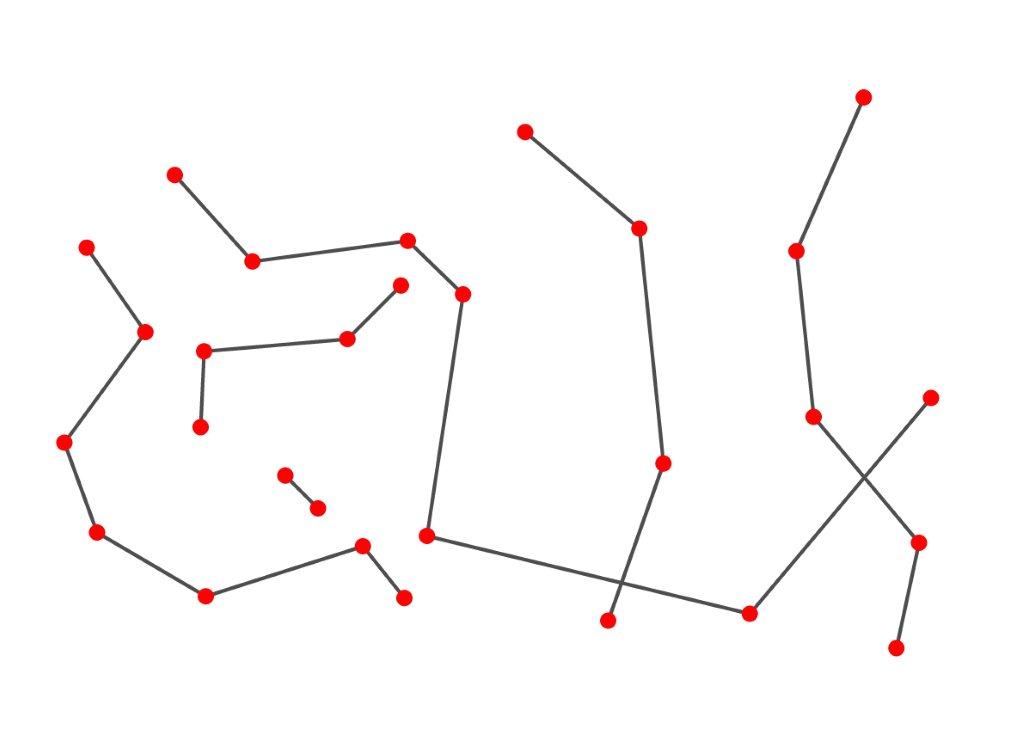 4. attēls - Nesakārtoti līniju dati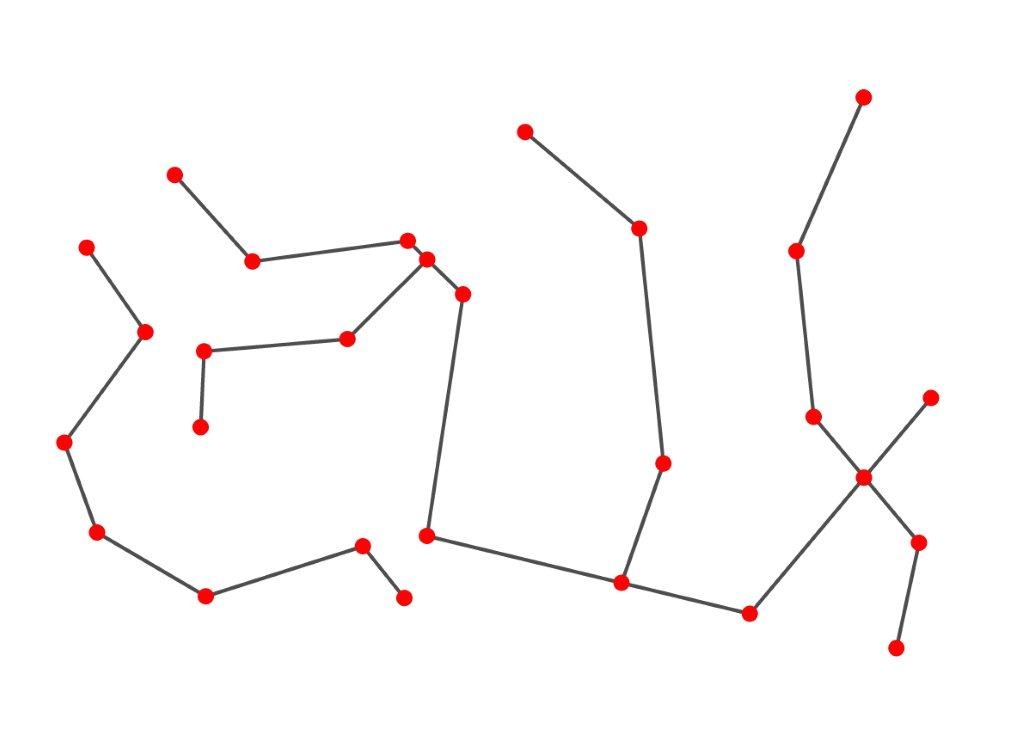 5. attēls - Sakārtoti līniju dati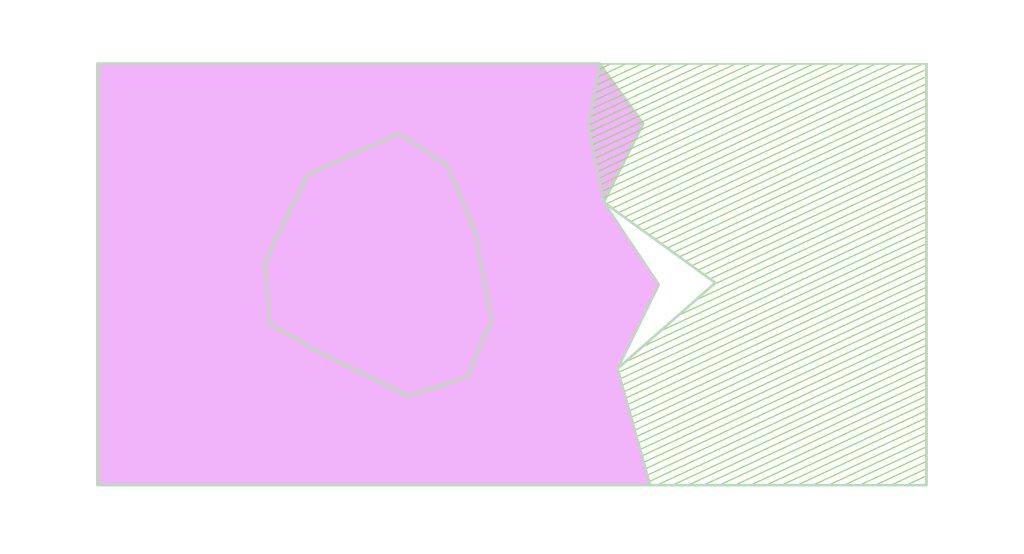 6. attēls - Nesakārtoti poligonu dati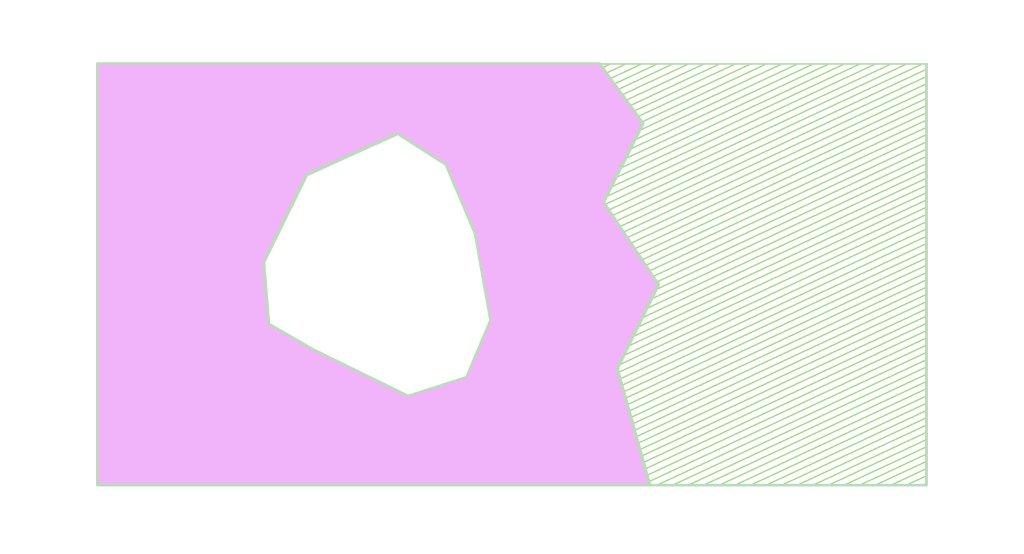 7. attēls - Sakārtoti poligonu datiBiežāk izmantojamo ĢIS datu topoloģijas veidi un likumi (skat. 3. - 10. tabulas) :3. tabula: Līniju objekti 4. tabula: Laukuma objekti5. tabula: Laukuma objekts / Laukuma objekts6. tabula: Laukuma objekts / Līniju objekts7. tabula: Līniju objekts / Laukuma objekts8. tabula: Līniju objekts / Līniju objekts9. tabula: Punktu objekts / Laukuma objekts10. tabula: Punktu objekts / Līniju objektsĢDS risinājumā iekļautās ESRI ArcGIS programmatūra nodrošina plašāku topoloģisko likumu piemērošanu datu kvalitātes noteikšanai. Vairāk informācijas par tiem: http://webhelp.esri.com/arcgisdesktop/9.2/pdf/topology_rules_poster.pdfToploģisko kļūdu novēršanas pasākumu piemērs dots 9.2. pielikumā - Topoloģija līnija  veidu objektiem (piemēram autoceļi).Tīmekļa pakalpesĢeotelpisko datu tīmekļa pakalpes ir pieņemts ģeotelpisko datu izplatīšanas un saņemšanas veids. Tiek atšķirti šādi pakalpojuma veidi:skatīšanās pakalpojumi, kas ļauj vismaz attēlot, pārvietot, pietuvināt un attālināt skatu, panoramēt vai pārklāt skatāmās ģeotelpiskās datu kopas, kā arī attēlot pieņemtos ģeotelpisko datu kopu apzīmējumus un jebkuru ar tiem saistīto metadatu saturu; lejupielādes pakalpojumi, kas ļauj lejupielādēt pilnu ģeotelpisko datu kopu vai to daļu kopijas un, ja iespējams, piekļūt tām nepastarpināti; transformēšanas pakalpojumi, kas ļauj transformēt ģeotelpiskās datu kopas, lai panāktu to nepieciešamo sadarbspēju; pakalpojumi, kas ļauj nepastarpināti izmantot ģeotelpiskās informācijas pakalpojumus informācijas sistēmās. Ģeotelpisko tīmekļa pakalpojumu realizācijai tiek izmantoti OGC standarti atbilstoši pakalpojuma veidam. Ģeotelpisko datu nodošanai INSPIRE ģeoportālam jāveido tīmekļa pakalpes, kas atbilst Direktīvai. 11. tabula:  Ģeotelpisko pakalpojumu apskatsTīmekļa pakalpes ir aprakstītas „Vadlīnijas metadatu un ģeotelpisko datu apmaiņai starp ĢDS datu apstrādē iesaistītajām pusēm” dokumenta 10.3 nodaļā [24].Tīmekļa pakalpju (skatīšanās un lejupielādes) kvalitāti ĢDS izpratnē var raksturot ar šādiem parametriem:1. Tām jāatbilst Datu apmaiņu vadlīniju [24] 10.3 nodaļā minētajiem pakalpju veidiem.2. Skatīšanās tīmekļa pakalpes atbildes laikam 1024x768 pikseļu JPG vai PNG attēlam jābūt līdz 3 sekundēm.3. Lejupielādes tīmekļa pakalpe: 3.1. atbildes laiks tīmekļa pakalpes metadatiem jābūt līdz 3 sekundēm;3.2. datu lejupielāde – līdz 30 sekundēm pirmreizējā atbilde, patstāvīga lejupielāde 0,5 MB sekundē.4. Skatīšanas pakalpojumam jābūt sagatavotam un noformētām kartes dokumentam (.mxd un SLD datnes) atbilstoši ĢDS izmantotājai ArcGIS versijai (dotajā brīdi 10.0). Kartes dokumenta izskats un stils ir datu turētāja lēmums, ĢDS nenosaka prasības kartes izskatam un stiliem. Datu turētājam jāņem vērā, ka INSPIRE definē prasības un ieteikumus INSPIRE tematos definētiem datiem pret kartes dokumenta noformējumu.Datu nodošanas veidiDatu izplatīšanai caur ĢDS ir vairāki scenāriji, kas aprakstīti „Vadlīnijas metadatu un ģeotelpisko datu apmaiņai starp ĢDS datu apstrādē iesaistītajām pusēm” dokumenta 11. nodaļā [24]. Iespējamie datu izplatīšanas varianti ir:WMS pakalpes izplatīšana no datu turētāja infrastruktūrasWMS pakalpes pārpublicēšana, izmantojot Datu turētāja sistēmā sagatavotos keša datusWMS pakalpes pārpublicēšana, izmantojot Datu turētāja sistēmā sagatavotu dinamisku pakalpiWMS pakalpes publicēšana no Datu turētāja sistēmas replicētiem vektora formāta datiemINSPIRE skatīšanās pakalpes izplatīšana no datu turētāja infrastruktūras, veicot INSPIRE datu sagatavošanu Datu turētāja sistēmāINSPIRE skatīšanās pakalpes publicēšana no Datu turētāja sistēmas replicētiem vektora formāta datiem, veicot INSPIRE datu sagatavošanu Datu turētāja sistēmāINSPIRE skatīšanās pakalpes pārpublicēšana, izmantojot Datu turētāja sistēmā sagatavotos keša datus, kas izveidoti no INSPIRE atbilstošiem vektora datiemINSPIRE skatīšanās pakalpes publicēšana no Datu turētāja sistēmas replicētiem vektora formāta datiem, veicot INSPIRE datu sagatavošanu ĢDSWFS pakalpes izplatīšana no datu turētāja infrastruktūrasWFS pakalpes publicēšana no Datu turētāja sistēmas replicētiem vektora formāta datiemINSPIRE lejupielādes  pakalpes izplatīšana no datu turētāja infrastruktūras, veicot INSPIRE datu sagatavošanu Datu turētāja sistēmāINSPIRE lejupielādes pakalpes  publicēšana no Datu turētāja sistēmas replicētiem vektora formāta datiem, veicot INSPIRE datu sagatavošanu Datu turētāja sistēmāINSPIRE lejupielādes pakalpes publicēšana no Datu turētāja sistēmas replicētiem vektora formāta datiem, veicot INSPIRE datu sagatavošanu ĢDSPar datu replicēšanu vairāk skat. - 7.4. Datu replicēšana ĢDS; par pakalpju izveidi un pārpublicēšanu – skat. 7.6. Pakalpes izveide vai pārpublicēšanaĢeotelpisko tīmekļa pakalpojumu realizācijai tiek izmantoti OGC standarti atbilstoši pakalpojuma veidam. Ģeotelpisko datu nodošanai INSPIRE ģeoportālam jāveido tīmekļa pakalpes, kas atbilst Direktīvai. Ģeotelpisko datu tīmekļa pakalpojumi un to versijas ir uzskaitītās nodaļā 5.2. Tīmekļa pakalpes 11. tabula: Ģeotelpisko pakalpojumu apskats.Organizatoriskās procedūrasNodaļā ir definētas datu kvalitātes aktivitātes un atbildību sadalījums starp datu turētāju un Ģeoportāla pārzini dažādos posmos - datu sagatavošanas izplatīšanai caur Ģeoportālu, izmantojot ĢDS.Datu turētāja un Ģeoportāla pārziņa vienošanasDatu turētājs un Ģeoportāla pārzinis slēdz vienošanas par datu turētājā datu izplatīšanu caur Ģeoportālu, izmantojot ĢDS – skat. MK noteikumi Nr. 668 11. punkts un MK noteikumi Nr. 673 41. punkts.Vienošanas tiek atrunāts:Ģeotelpiskās datu kopas un pakalpojumiDatu nodošanas veids (skat. 7. Datu nodošanas veidi)Datu atjaunošanas biežumsDatu versionēšana (vēstures uzkrāšana)un citi jautājumi.Metadatu sagatavošana un atjaunošanaDatu turētāja atbildība ir reģistrēt metadatus par ģeotelpiskiem datiem un pakalpojumiem un uzturēt metadatu aktuālās versijas ĢDS Metadatu katalogā. Metadatu katalogā ir nodrošināta iespēja arī reģistrēt ārējus metadatu resursus (CSW pakalpes). Datu turētājs var izvēlēties metadatu reģistrēšanas veidu – skat. 8.4. nodaļu [24]. Metadatu reģistrēšanas notiek atbilstoši standartam – skat. „Vadlīnijas metadatu un ģeotelpisko datu apmaiņai starp ĢDS datu apstrādē iesaistītajām pusēm” dokumenta 11.4 nodaļā [24]. No datu kvalitātes viedokļa ir svarīgi norādīt pilnvērtīgu pārskatu par attiecīgās datu kopas izveidošanas procesa vēsturi un to vispārējo kvalitāti – metadatu elements Datu izcelsme (Lineage).Ja tiek veikta vēsturisku datu uzskaite un izplatīšana, jauniem skatīšanas pakalpojumiem datu turētājiem jāreģistrē atsevišķie metadati.Vektordatu konvertēšana atbilstoši INSPIRE prasībāmGadījumā, ja datu turētāja ģeotelpiskie dati, kas ir definēti INSPIRE tematos (skat. 9.1. pielikumu - INSPIRE ģeotelpisko datu temati, pēc struktūras neatbilst INSPIRE rekomendācijām un prasībām, ĢDS nodrošina atbilstoši konvertāciju.  Prasības un rekomendācijas datu saturam un struktūrai ir definēti INSPIRE specifikācijās. Katram INSPIRE tematam ir sava specifikācija (skat. [14] – [22]). Ja vektordatu konvertēšana notiek ĢDS, datu turētāja atbildība ir katram nododamam tematam sagatavot atbilstības tabulu INSPIRE definētiem atribūtiem un izejas datu atribūtiem. Zemāk ir dots tabulas paraugs Aizsargājamo teritoriju datu tematam, kur datu avots ir Dabas Aizsardzības Pārvalde.12. tabula: INSPIRE atribūtu un izejas datu atribūtu atbilstības tabulas paraugsSagatavojot atbilstības tabulu svarīgi pievērst uzmanību šādiem aspektiem:Koordinātu sistēma ir ETRS89voidable lauku vērtībastiek atšķirti divu veidu klasifikatori:jāizmanto tikai INSPIRE definētas vērtības;datu turētājam ir tiesības papildināt klasifikatoru ar savām vērtībām;Klasifikatoru vērtību nosaukumi veidojas pēc šāda algoritma – lowerCamelCase. Izņēmuma gadījums akronīmi.Atribūti "beginLifespanObject" un "endLifespanObject" tiek izmantoti ieraksta dzīvescikla uzskaitei. Atribūti "beginLifespanVersion", "endLifespanVersion" un “version” tiek izmantoti telpiskā objekta versionēšanai.inspireID ir unikāls telpiska objekta identifikators. Identifikatoram jāsaglabā sava vērtība telpiska objekta dzīvesciklā. Pie jaunām versijām identifikators savu vērtību nemaina. Identifikatoram jāsastāv no: <namespace > + <localID>, kur <namespace>  sastāv no:2 burtu valsts koda = LV.Datu sniedzēja unikāla apzīmējumā. <localID> vērtībai jābūt unikālai <namespace> ietvaros.Atbilstoši sagatavotai atbilstību tabulai ĢDS tiek veikta datu konvertēšana un replicēšana ĢDS datu bāzē.Datu replicēšana ĢDS  ĢDS datu bāzē ielādējamiem datiem, tos transformējot datu bāzes shēmā, vai saglabājot pēc esošās struktūras nodrošina šādiem datu formātiem:ArcGIS .shp datnes un ģeodatubāze .mdb; MicroStation V7 .dgn, V8 .dgn datnes. Datu turētāja atbildība ir sagatavot izejas datu struktūras projektējuma aprakstu un atbilstoši tam sagatavot nodošanai pašus datus.Bez iepriekšējās transformācijas (konvertēšanas) vektoru datu ielādi var veikt no ESRI Geodatabase formāta. Veicot transformāciju vektora dati var būt dažādos vektoru datu formātos, ĢDS atbalsta augstāk minētos. Ir iespējams veidot automātiskus replicēšanas procesus uz ĢDS datubāzi no ārējām telpiskām datu bāzes tādām kā Oracle Spatial un ESRI Geodatabase.Kā veikt datu replicēšanu ĢDS datu bāzē ir aprakstīts ĢDS administratora rokasgrāmatā [25].Datu verificēšana  Pēc datu ielādes ĢDS datu bāzē Ģeoportāla pārziņa atbildībā ir organizēt datu verificēšanu ar datu turētāju. Datu turētājs ir atbildīgs par datu kvalitātes un korektuma pārbaudi un lēmuma pieņemšanu par to kvalitāti.ĢDS iekļautā programmatūras ArcGIS Server 10 pamatfunkcinalitāte nodrošina topoloģisko noteikumu definēšanu telpiskajiem datiem, tāpēc būs iespējams uzstādīt nepieciešamās datu topoloģiskās mijiedarbības gan viena slāņa un teritorijas ietvaros, gan starp vairākiem ģeotelpiskiem slāņiem un teritorijām. Tas nodrošinās kvalitatīvu statistisko aprēķinu veikšanu vienas pašvaldības ietvaros, kā arī apvienojot kopā vairākas pašvaldības.ArcGIS Server 10 funkcionalitāte nodrošina 26 dažādus topoloģisjas likumu definēšanu, kas piemērojami visdažādākajām situācijām. Tā, piemēram, iespējams kontrolēt, lai laukuma objekti nepārklājas (situācijā, kad funkcionālie zonējumi nedrīkst pārklāties), vai arī uz teritoriju robežām objekti nedublējas un nepārklājas. Iespējams kontrolēt vai starp objektiem nav pārrāvumu, kā arī daudzi citi noteikumi.Pēc definētiem noteikumiem ArcGIS Server programmatūra datu bāzē ielādes vai ievadīšanas laikā pārbaudīs ieejas datus, pēc kā tiks atgriezts lietotājam ziņojums atskaites veidā par datos konstatētām neprecizitātēm. Pakalpes izveide vai pārpublicēšanaPēc datu ielādes notiek atbilstoši tīmekļa pakalpju veidošana ĢDS – skat. 6.2 Tīmekļa pakalpes. Ja datu turētāja lēmums bija sniegt sagatavotas tīmekļa pakalpes, nevis datus, tad notiek pakalpes pārpublicēšana ĢDS. Timekļa pakalpes izveide vai pārpublicēšana ir Ģeopotāla pārziņa atbildībā.Jāņem vērā, lai izveidotu skatīšanas pakalpojumu jābūt pieejamam kartes dokumentam (.mxd) sagatavotam atbilstoši ĢDS izmantotājai ArcGIS versijai (dotajā brīdi 10.0) un stilu datnei (SLD datne). Kartes dokuments un SLD datne ir datu turētāja atbildība. Ja datu turētājam nav sagatavots atbilstošs kartes dokuments un SLD datne, datu turētājam jāpiegādā Ģeoportāla pārzinim pilno aprakstu, kā sagatavot un noformēt kartes dokumentu. Apraksts iekļauj:kādus slāņus pie kāda mēroga jāattēlo;kādai jābūt slāņu secībai;kā katru slāni vizuāli jāinterpretē – krāsas, fonti, līniju biezumi, simbolu izmēri utml.Kartes dokumenta vietā var būt .lyr datnes un apraksts, kā balstoties uz tām sagatavot kartes dokumentu.Karšu pakalpju ātrdarbības uzlabošanai lieto kešdatnes. Tās ir datnes, kurās glabā kartes attēlus dažādos mērogos un, lietotājam veicot pieprasījumu, tiek atgriezts attēls no statiskām kešdatnēm nevis dinamiski no datiem. Ja tiek veidota pakalpe ar kešdarbi, datu turētāja atbildība ir definēt kešdarbes parametrus vai arī iesniegt sagatavotas kešdatnes (tiem jāatbilst ArcGIS Server 10.0 prasībām).Jāņem vērā, lai izveidotu lejupielādes pakalpojumu karšu datu slāņiem jābūt rediģējamiem un jāatrodas ArcSDE datu bāzē. Pārpublicēšana ir process, kurš ļauj publicēt ģeotelpiskos datus, kas netiek glabāti ĢDS datubāzē, bet atrodas pie cita datu turētāja. Pārpublicēšanas procesā netiek veidota oriģināldatu kopija.Pārpublicēšanas varianti:1. Gatavas pakalpes pārpublicēšana. Šajā gadījumā visi saņemtie pieprasījumi tiek pārsūtīti uz datu turētāja pakalpi, bet saņemtais rezultāts tiek atgriezts pieprasītājam.2. Jaunas pakalpes veidošana, izmantojot pārpublicētas pakalpes kešdatnes. Šajā gadījumā visus saņemtos pieprasījumus apstrādā ĢDS, izmantojot datu turētāja izveidotās kešdatnes.Kā veidot dažāda veidā tīmekļa pakalpes, t. sk. sagatavot kartes dokumentu un kešdatnes, un pārpublicēt pakalpes iekš ĢDS ir aprakstīts ĢDS administratora rokasgrāmatā [25].Pakalpju verificēšana  Pēc pakalpju izveides ĢDS Ģeoportāla pārziņa atbildībā ir organizēt pakalpju verificēšanu ar datu turētāju. Datu turētājs ir atbildīgs par pakalpju kvalitātes pārbaudi un lēmuma pieņemšanu par to kvalitāti. Tīmekļa pakalpju (skatīšanās un lejupielādes) kvalitātes parametri doti nodaļā 5.2. Tīmekļa pakalpes. PielikumiINSPIRE ģeotelpisko datu tematiTopoloģija līnija  veidu objektiem (piemēram autoceļi)Topoloģiskā kvalitāte slāņa ietvaros – katram slānim jābūt nodalītam pēc  pēc tematiskā iedalījuma atsevišķi veidojot noslēgtu autoceļu tīklu, tāpēc topoloģiskā datu kvalitātes atbilstība standartiem nosakāma, apvienojot gan tematiskos slāņus, gan teritoriāli, gadījumos, kad dati tiek uzturēti pa teritoriālām vienībām. Topoloģiskās pārbaudes rezultātiem ir jāsniedz ieskats datu kvalitātes līmenim, kas ir uzlabojams, ja tiek pieņemts tāds lēmums, lai panāktu vēlamo rezultātu. Piemēram, lai autoceļu datu bāzes slāni izmantotu korekti dažādu aprēķinu un analīžu veikšanai, piemēram, maršrutu aprēķināšanai ir nepieciešams noslēgts autoceļu tīkls, tā elementi nevar būt atrauti viens no otra. Ja pārbaužu rezultāti uzrāda, ka Topoloģiskā saistība starp atsevišķām tematiskajām klasēm, kā arī teritoriālām vienībām nav bijusi ievērota datu uzturēšanas procesā, tad ir iespējams veikt šādus novēršanas pasākumus:1. Autoceļu datu uzglabāšanas kārtībā jānosaka minimālais ceļa posma garums, kā arī jānosaka minimālais attālums starp līniju lūzumpunktiem. Pieņemot, ka piemēra dati atbilst mērogam 1:10000, tad ieteicams ieviest sekojošas minimālās vērtības:Minimālais attālums starp diviem lūzumpunktiem viena elementa (līnijas) ietvaros 0,2mMinimālais elementa (līnijas) garums 4mŠādu parametru ieviešana ierobežo nepamatoti īsu ceļu elementu uzkrāšanu, kā arī samazina datu bāzē uzkrājamo koordinātu (lūzumpunktu) uzkrāšanu, kas samazina datu bāzes apjomu, kā arī paaugstina prasīto pieprasījumu (atlase, aprēķins, analīze) atbildes ātrumu, nesamazinot datu atbilstību situācijai dabā.2. Autoceļiem krustošanās vietā jābūt dalītiem un ceļi nevar pārklāties. Lai veidotu pilnvērtīgu autoceļu slāni, kas, izmantojams dažādu biznesa procesu realizācija būtiski ir ievērot dažādu tīkla ĢIS datu uzturēšanas pamatprincipus, ko nodrošina ĢIS datu bāze datu glabāšanas princips. Tāpēc būtiska lieta, kas jāievēro gan starpslāņiem, gan slāņu ietvaros ir ceļu dalīšana pie katras krustošanās vietas ar citu ceļu. Par, piemēru, var minēt, ka šādos gadījumos nav iespējama kvalitatīva maršrutēšana, jo tiks izslēgta iespēja maršruta novirzīšanai uz konkrētu ceļa posmu, ja tas nav pārdalīts krustojumā. Tā pat tas attiecas uz gadījumiem, kad ceļu posmi dublējas – tie nevar tikt izmantoti ceļa maršrutu noteikšanā.3.Autoceļu posmiem savienojuma (krustojumu vietās) jābūt savienotiem (snapping), nevar būt ceļi ar pārrāvumiemCits pamatprincips autoceļu slāņu veidošanā, kas jāievēro autoceļu datu uzturēšanā ir tas, ka starp slāņiem, gan viena slāņu ietvaros ceļu precīza savienošana krustojumu vietās, gan pārrāvumu likvidēšana ceļa posmā. Bez šādu nepilnību novēršanas var rasties pārrāvumi ceļu tīklā, kuri nekādā veidā nepiedalīsies dažādu aprēķinu sastādīšanā. 4.Autoceļiem datu bāzē jābūt ar atdalītiem ierakstiem, ja to ģeometrijas nav savienotas.Autoceļu uzglabāšana datu bāzē kā daudzlīniju objekts apgrūtina to ģeometrijas labošanu, kā arī apgrūtina dažādu ar ceļiem saistītu aprēķinu veikšanu. 5.Ceļu tīklam ir jābūt noslēgtamLai autoceļu datu bāzes slānis būtu pilnvērtīgi izmantojams, lai to varētu uzskatīt par autoceļa tīkla slāni ir iespēju robežās jācenšas ceļu tīklam pilnībā atrautos ceļu posmus un posmu grupas. Te domāts ne tikai mehāniskās ģeometrijas kļūdas, bet arī ceļu logiskās kļūdas, kuras rodas uzturot ceļus atsevišķi pa tematiskajām grupām (kategorijām).  Aprakstītās topoloģiskās pārbaudes, veicamas noteiktā secībā vairākkārtēji atkārtojot tās, bet ņemot vērā, ka pirms tam iespēju robežās ir jānovērš loģiskās kļūdas (autoceļu pārklāšanās un ceļu tīkla pārrāvumi), kuras nav iespējams visas identificēt automātiski. (ID.NR. VRAA/2010/36/ERAF/SK)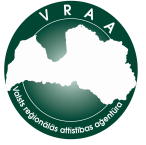 Valsts reģionālās attīstības aģentūra 2013Projekta vadītājsAldis ĒrglisDatums29.01.2013Dokumenta izstrādātājsIlmārs Krampis,Valērija SavinaDatums29.01.2013Projektu pārvaldnieksDatums29.01.2013 Apstiprinājumu un/vai saskaņojumu lapaValsts reģionālās attīstības aģentūra DatumsVersijaIzmaiņu aprakstsIzmaiņu pamatojumsAutors08.03.20110.1Dokumenta struktūras izveideV.Savina05.04.20120.2.Dokumenta struktūras precizēšanaPasūtītāja komentāriV.Savina20.12.20120.3Vadlīniju izstrādeV.SavinaI.Krampis21.01.20130.4Komentāru iestrāde atbilstoši Pasūtītāja nodevuma izvērtējumam – GDSdev01d.IVD.12.12.DEV.0.3-NI-01V.Savina29.01.20131.0Pirmā apstiprinātā versijaV.SavinaNosaukumsVersijaLikumi un MK noteikumi http://www.likumi.lv/Likumi un MK noteikumi http://www.likumi.lv/Likumi un MK noteikumi http://www.likumi.lv/1Ģeotelpiskās informācijas likums01.01.2011.2MK noteikumi Nr. 668„Valsts vienotā ģeotelpiskās informācijas portāla noteikumi„01.09.2011.3MK noteikumi Nr.211 „Ģeotelpisko datu kopu metadatu obligāto saturu;  25.03.2011.4MK noteikumi Nr.673 „Ģeotelpiskās datu kopas izmantošanas noteikumu obligāto saturu un atļaujas saņemšanas kārtību”07.09.2011.INSPIRE direktīvas īstenošanas noteikumihttp://inspire.jrc.ec.europa.euINSPIRE direktīvas īstenošanas noteikumihttp://inspire.jrc.ec.europa.euINSPIRE direktīvas īstenošanas noteikumihttp://inspire.jrc.ec.europa.eu5Metadatu regula (EK Nr. 1205/2008) par Eiropas Parlamenta un Padomes Direktīvas 2007/2/EK īstenošanu attiecībā uz metadatiem2008. gada 3. decembris6Tīkla pakalpojumu regula (EK Nr. 976/2009), ar kuru īsteno Eiropas Parlamenta un Padomes Direktīvu 2007/2/EK attiecībā uz tīkla pakalpojumiem2009. gada 19. oktobris7Komisijas Regula (ES) Nr. 268/2010), ar ko īsteno Eiropas Parlamenta un Padomes Direktīvu 2007/2/EK attiecībā uz saskaņotiem nosacījumiem Kopienas iestāžu un struktūru piekļuvei dalībvalstu telpisko datu kopām un pakalpojumiem  INSPIRE 2010. gada 29. marts8INSPIRE Metadata Implementing Rules: Technical Guidelines based on EN ISO 19115 and EN ISO 19119 1.2., 16.06.2010.9Technical Guidance for INSPIRE Discovery Services 3.1., 07.11.2011.10Technical Guidance for the implementation of INSPIRE Download Services  3.0, 12.06.2012.11Technical Guidance to implementē INSPIRE View Services 3.1., 07.11.2011.12Technical Guidance for the INSPIRE Schema Transformation Network Service 3.0, 15.12.201013INSPIRE Generic Conceptual Model3.3, 18.06.2010.INSPIRE datu specifikācijashttp://inspire.jrc.ec.europa.eu/index.cfm/pageid/2INSPIRE datu specifikācijashttp://inspire.jrc.ec.europa.eu/index.cfm/pageid/2INSPIRE datu specifikācijashttp://inspire.jrc.ec.europa.eu/index.cfm/pageid/214INSPIRE Data Specifications on Addresses - Guidelines 3.0.1, 03.05.201015INSPIRE Data Specification on Protected Sites – Guidelines3.1.0, 03.05.201016INSPIRE Data Specification on Administrative Units - Guidelines 3.0.1, 03.05.201017INSPIRE Data Specification on Cadastral Parcels - Guidelines 3.0.1, 03.05.201018INSPIRE Specification on Geographical Grid Systems - Guidelines 3.0.1,03.05.2010 19INSPIRE Data Specification on Hydrography – Guidelines3.0.1,03.05.201020INSPIRE Data Specification on Transport Networks - Guidelines3.1, 03.05.2010 21INSPIRE Specification on Coordinate Reference Systems - Guidelines3.1, 03.05.2010 22INSPIRE Data Specification on Geographical Names - Guidelines3.0.1, 03.05.201023Plan4all Metadata Profile -Final version30.09.200924Vadlīnijas metadatu un ģeotelpisko datu apmaiņai starp ĢDS datu apstrādē iesaistītajām pusēm (ID.NR.VRAA/2010/36/ERAF/SK)1.025ĢDS administratora rokasgrāmata (ID.NR.VRAA/2010/36/ERAF/SK)1.0TerminsAprakstsArcGISESRI ĢIS programmatūru saimeArcGIS for INSPIREESRI ĢIS programmatūraArcSDEESRI ĢIS programmatūraAtribūtiTelpiskam objektam piesaistīta aprakstošā informācijaCSWNo angļu valodas [Catalogue Service Web] - kataloga tīmekļa pakalpes, kas atgriež metadatu informācijuDAIRMVISS Darbību audita ierakstu reģistrēšanas modulisDBVSDatu bāzu vadības sistēmaDirektīva2007.gada 14.marta Eiropas Parlamenta un Padomes direktīva Nr. 2007/2/EK, ar ko izveido Telpiskās informācijas infrastruktūru Eiropas Kopienā (INSPIRE direktīva)DPPSDalītās piekļuves pārvaldības sistēma (ĢDS komponente)DVMDPPS vadības modulis (DPPS komponente)EKEiropas KomisijaESRINo angļu valodas [Environmental Systems Research Institute] - ĢIS programmatūras izstrādes uzņēmumsETLNo angļu valodas [Extract Transform Load] – ģeotelpisko datu transformācijas metodeGEMETNo angļu valodas [General Environmental Multi-lingual Thesaurus] -daudzvalodu vispārīgo vides terminu katalogsGeoprocessingArcGIS tīmekļa pakalpe, kas nodrošina dažādu telpisko datu kopu vai pakalpju loģisku apvienošanu un izmantošanu vienā kopējā pielietojumā. Izpilda WPS prasības.GETPieprasījumu metode, kas pieprasa un saņem informāciju, kas identificējma ar pieprasījuma URI. GMLNo angļu valodas [Geography Markup Language] - izmantojot XML sintaksi, tiek aprakstīti ģeotelpiskie objektiĢDSĢeotelpisko datu savietotājsĢeoportālsValsts vienotais ģeotelpiskās informācijas portāls, tiks izstrādāts „Vienotā ģeotelpiskās informācijas portāla izveidošana un nozaru ĢIS sasaiste ar portālu" projekta ietvarāĢISĢeotelpiskā informācijas sistēmaHTTPNo angļu valodas [Hypertext Transfer Protocol] – tīmekļa datu apmaiņas protokolsHTTPSNo angļu valodas [Hypertext Transfer Protocol Secure] – aizsargāts tīmekļa datu apmaiņas protokolsiFrameProgrammatūras ietvaros norāda definētu rāmi, kas satur cita rakstura dokumentu.INSPIREInfrastructure for Spatial Information in the European Community. Skat. „Direktīva”ISInformācijas sistēmaISONo angļu valodas [International Organization for Standardization] -Starptautiskā standartizācijas organizācijaKarteĢeotelpiskās informācijas sistēmas datu attēlojums plaknē - vizuāli uztveramā formā, kurā atbilstoši attēlojuma mērogam ņemta vērā Zemes virsmas liekuma ietekmeKešsKaršu publicēšanas tehnoloģija, sagatavojot izplatīšanas datnes servera pusē, kas nodrošina ātrāku karšu attēlu piegādi pieprasījumam, jo atbilde netiek sagatavota no vektordatiem ģenerējot attēlu, bet jau no iepriekša sagatavotiem rastra attēliem. Vairāk par tehnoloģiju: http://help.arcgis.com/en/arcgisserver/10.0/help/arcgis_server_java_help/index.html#//009200000064000000Lietotāja saskarneVisu programmā vai datorā paredzēto līdzekļu kopums, kas nosaka, kā lietotājs var sadarboties ar datoruMetadatiNo grieķu valodas „meta” + latīņu „data”, jeb "dati par datiem" ir informācija, kas apraksta kādu citu datu kopu. INSPIRE direktīvas kontekstā metadati ir informācija, kas apraksta telpisko datu kopas un telpisko datu pakalpojumus, kā arī dod iespēju tos meklēt, uzskaitīt un izmantotMKMinistru kabinetsModulisAtsevišķi identificējama programmas daļa, kuru var autonomi izveidot un izmantot, lai atvieglotu programmu sastādīšanuOGCNo angļu valodas [Open Geospatial Consortium] – starptautiska bezpeļņas organizācija, kas izstrādā ģeotelpisko datu standartusortofotoZemes virsmas fotogrāfisks attēls, kas pēc apstrādes ar fotogrammetrijas metodēm ieguvis atbilstību kartes vai plāna projekcijas ģeometriskajām īpašībām;PFAS AUTHPašvaldību funkciju atbalsta sistēmas autentifikācijas modulis. PFAS AUTH komponente ir VISS sastāvdaļaRESTUz „Representational State Transfer” jēdzienu balstīta arhitektūraSadarbspējaIespēja apvienot telpisko datu kopas un panākt pakalpojumu mijiedarbību, nelietojot atkārtotu manuālu iejaukšanos, tādā veidā, ka tiek panākts saskanīgs rezultāts un tiek paaugstināta datu kopu un pakalpojumu pievienotā vērtībaSAMLNo angļu valodas [Security Assertion Markup Language] – Drošības apliecināšanas definēšanas sintakse, kas satur informāciju par lietotāja tiesībāmSistēmaŠī dokumenta kontekstā ģeotelpisko datu savietotājs (ĢDS)SOANo angļu valodas (Service Oriented Architecture) - servisu orientēta arhitektūra - sastāv no nesaistītām tīmekļa pakalpēm, kuras izstrādātāji var izmantot atbilstoši biznesa prasībām.TAPISTeritorijas attīstības plānošanas informācijas sistēma – strukturēts informācijas tehnoloģiju un datu bāzu kopums, kuru lietojot tiek nodrošināta teritorijas attīstības plānošanas dokumentu izstrādei un ieviešanai nepieciešamās informācijas radīšana, apkopošana, uzkrāšana, apstrādāšana, izmantošana un iznīcināšana.Telpiskās informācijas infrastruktūra, ģeotelpiskās informācijas infrastruktūraNormatīvajos aktos noteiktas ģeotelpisko datu kopas, to metadati, ģeotelpiskās informācijas kopīgas izmantošanas un atkalizmantošanas nosacījumi, ģeotelpiskās informācijas pakalpojumi, informācijas un telekomunikācijas tehnoloģijas, ar kurām nodrošina ģeotelpiskās informācijas apriti un ģeotelpiskās informācijas pakalpojumu sniegšanu, un kārtība, kādā tiek koordinēta un uzraudzīta iesaistīto institūciju darbība [likums]Telpiskie dati (spatial data), ģeotelpiskie datiJebkuri dati, kas tieši vai netieši norāda uz konkrētu atrašanās vietu vai ģeogrāfisko apgabaluTelpisko datu pakalpojumi, ģeotelpisko datu pakalpojumiDarbības, ko, izsaucot datora lietojumprogrammu, var veikt attiecībā uz telpiskajiem datiem, kas ietverti telpisko datu kopās, vai attiecībā uz saistītiem metadatiemTelpisko datu temati, ģeotelpisko datu tematiINSPIRE direktīvas pielikumos identificētie ģeotelpisko datu temati tematiskā kartekarte, kuras saturs, mērogs, projekcija un noformējums veidots atbilstoši tikai noteiktas nozares (piemēram, ģeoloģijas, tūrisma, nekustamo īpašumu kadastra, transporta) vai konkrēta mērķa (piemēram, aeronavigācijas, jūras navigācijas, teritorijas plānošanas) attēlošanas prasībāmtīmekļa pakalpeAngļu valodā - Web Service - vienots veids, kā tīmekļa lietojumprogrammām, arī tādām, kas strādā dažādās platformās, rakstītas dažādās valodās u.t.t., savstarpēji sazināties. Ziņu pārraidei tiek izmantoti starptīkla protokoli. Tīmekļa pakalpes nodrošina informācijas apmaiņas iespēju, nepārzinot otras puses skaitļotājsistēmas un programmatūruTopogrāfijaKādas teritorijas vai apdzīvotas vietas ģeogrāfisko īpašību kopums. (Svešvārdu vārdnīca Jumava.) topogrāfiskā karteģeotelpiskās informācijas attēlojums plaknē ar noteikta veida apzīmējumiem vizuāli uztveramā formā, kurā atbilstoši attēlojuma mērogam ņemta vērā Zemes virsmas liekuma ietekmeURLNo angļu valodas [Universal Resource Locator] – universāls resursa lokatorsURNNo angļu valodas [Universal Resource Name] – universāls resursa nosaukumsVARAMVides aizsardzības un reģionālās attīstības ministrijavietvārdu (toponīmu) informācijavietvārdi jeb ģeogrāfiskie nosaukumi kopā ar informāciju, kas raksturo vai paskaidro tos, kā arī norāda uz attiecīgo vietvārdu ģeogrāfisko piesaisti konkrētiem objektiemVISSValsts informācijas sistēmu savietotājsVRAAValsts reģionālās attīstības aģentūraVZDValsts zemes dienestsWCSNo angļu valodas [Web Coverage Service] - protokols zemes virsmas attēlu (piemēram, ortofoto vai satelītkarte) rastra karšu informācijas apmaiņai, Open Geospatial Consortium standartsWEBNo angļu valodas [WEB] – tīmeklisWFSNo angļu valodas [Web Feature Services] - protokols vektora karšu informācijas apmaiņai, Open Geospatial Consortium standartsWMSNo angļu valodas [Web Map Service] - protokols rastra karšu informācijas apmaiņai, Open Geospatial Consortium standartsWPSNo angļu valodas [Web Processing Service] - tīmekļa pakalpe, kas nodrošina dažādu telpisko datu kopu vai pakalpju loģisku apvienošanu un izmantošanu vienā kopējā pielietojumāWWWNo angļu valodas [World Wide Web] - globālais tīmeklisXMLNo angļu valodas [Extensible Markup Language] - vispārēji definēta specifikācija, kā veidot dažādas, brīvi definējamas datu struktūras teksta formā un kā tas apstrādātTopoloģijas likumsTopoloģijas likuma skaidrojumsNedrīkst būt nesavienotas līnijasNedrīkst būt nesavienotas līnijasNedrīkst būt pārklājošas līnijasNedrīkst būt pārklājošas līnijas, kā arī krustojumu vietā tām jābūt atdalītāmTopoloģijas likumsTopoloģijas likuma skaidrojumsPoligoni nedrīkst pārklātiesPoligoni nedrīkst savstarpēji pārklātiesTopoloģijas likumsTopoloģijas likuma skaidrojumsPoligons nedrīkst tikt pārklāts ar poligonu teritoriju noPoligons nedrīkst tikt pārklāts ar otras objektu klases poligonu.Poligoniem ir jābūt pārklātiem vienam ar otruPoligoniem divos slāņos ir jābūt pārklātiem vieniem ar otriem. Poligonu savstarpējās robežas var šķērsoties, tās var sakrist, bet poligonu teritorijai ir jābūt savstarpēji nosegtai.Poligonu teritorijai ir jābūt pārklātai ar poligonu teritoriju noPoligonu teritorijai no viena slāņa ir jābūt pārklātai ar poligonu teritoriju no otra slāņa. Poligonu savstarpējās robežas var šķērsoties, tās var sakrist, bet otra slāņa poligonu teritorijai ir jāpārklāj pirmā slāņa poligonu teritorija.Katram poligonam jābūt pārklātam ar vienu poligonu noVienam poligonam vienā slānī ir jābūt pilnībā pārklātam ar otra slāņa vienu poligonu. Otrā slāņa viens poligons var pārklāt daudzus 1. slāņa poligonus, bet tā robeža nevar šķērsot 1. slāņa poligonu.Poligonu robežai ir jābūt pārklātai ar poligonu robežu noPoligona robežai ir jābūt pārklātai ar otra slāņa poligona robežu.Topoloģijas likumsTopoloģijas likuma skaidrojumsPoligonu robežām ir jābūt pārklātām ar līniju objektiem noPoligonu robežām ir jābūt pārklātām ar līnijāmTopoloģijas likumsTopoloģijas likuma skaidrojumsLīnijām ir jābūt pārklātām ar poligonu robežām noLīnijām ir jābūt pārklātām ar poligonu robežām.Topoloģijas likumsTopoloģijas likuma skaidrojumsLīnijām ir jābūt pārklātām ar līnijām noViena slāņa līnijām ir jāsakrīt ar otra slāņa līnijām. Otra slāņa līnijas var būt vairāk, bet pirmā slāņa līnijām ir pilnībā jābūt nosegtām ar otrā slāņa līnijām.Topoloģijas likumsTopoloģijas likuma skaidrojumsPunktam ir jāatrodas poligona iekšpusē noPunktam ir jāatrodas poligona iekšpusēPunktam ir jāatrodas uz poligona robežas noPunktam ir jāatrodas uz poligona robežasTopoloģijas likumsTopoloģijas likuma skaidrojumsPunktam ir jāatrodas uz līnijas jebkurā tās vietā noPunktam ir jāatrodas uz līnijas jebkurā tās vietā.PakalpojumsNodaļaĪstenošanas specifikācijaVersijaSkatīšanas pakalpojumsĢeotelpisko datu skatīšanās pakalpojums – OGC WMS pakalpe http://portal.opengeospatial.org/files/?artifact_id=47561.3.0Lejupielādes pakalpojumsĢeotelpisko datu lejupielādes tīmekļa pakalpojums – WFS pakalpehttp://portal.opengeospatial.org/files/?artifact_id=8339.1.1.0Lejupielādes pakalpojumsZemes virsmas ģeotelpisko datu attēla lejupielādes tīmekļa pakalpojums – WCS pakalpehttp://portal.opengeospatial.org/files/?artifact_id=225601.1.1Transformēšanas pakalpojumsĢeotelpisko datu analīzes (apstrādes) tīmekļa pakalpojumshttp://portal.opengeospatial.org/files/%3fartifact_id=241511.0.0Skatīšanas pakalpojumsINSPIRE ģeotelpisko datu skatīšanas pakalpojumshttp://inspire.jrc.ec.europa.eu/documents/Network_Services/TechnicalGuidance_ViewServices_v3.1.pdf3.1Lejupielādes pakalpojumsINSPIRE ģeotelpisko datu lejupielādes pakalpojumshttp://inspire.jrc.ec.europa.eu/documents/Network_Services/Technical_Guidance_Download_Services_3.0.pdf3.0Transformēšanas pakalpojumsINSPIRE ģeotelpisko datu transformācijas pakalpojumshttp://inspire.jrc.ec.europa.eu/documents/Network_Services/JRC_INSPIRE-TransformService_TG_v3-0.pdf3.0INSPIRE objektsINSPIRE objekta atribūtsINSPIRE objekta atribūta tipsINSPIRE obligatumsIzejas datu avots(šājā gadījumā tabula)Izejas avota atribūtsIzejas avota atribūtsProtectedSite «featureType» Protected_SitesSlānisProtectedSite inspireID Identifier OProtected_SitesSITE_CODETekstsProtectedSite legalFoundationDate DateTimeOProtected_SitesESTABLISH_DATEDatumsProtectedSite legalFoundationDocument CI_Citation OProtected_SitesLEGAL_ACTTekstsTemata nosaukums latviskiTemata nosaukums angliskiDefinīcijaI PIELIKUMS1. Koordinātu atskaites sistēmasCoordinate reference systemsSistēmas viennozīmīgai telpiskās informācijas atskaišu norādīšanai telpā ar koordinātu kopu (x, y, z) un/vai platumu,garumu un augstumu, izmantojot ģeodēziskos horizontālos un vertikālos datus.2. Ģeogrāfisko koordinātu tīklu sistēmasGeographical grid systemsSaskaņots daudzpakāpju izšķiršanas koordinātu tīkls ar kopēju sākumpunktu un standartizētu tīkla šūnu atrašanāsvietu un izmēru.3. ToponīmiGeographical namesRajonu, reģionu, apvidu, lielpilsētu, priekšpilsētu, pilsētu, apdzīvotu vietu vai jebkādu valsts mēroga vai vēsturiskasnozīmes ģeogrāfisku vai topogrāfisku objektu nosaukumi.4. Administratīvas vienībasAdministrative unitsAdministratīvas vienības, kas sadala apgabalus, kuros dalībvalstīm ir jurisdikcija un/vai kurā tās to īsteno, pašvaldību,reģionu un valsts pārvaldes nolūkā, kas sadalītas ar administratīvo robežu palīdzību.5. AdresesAddressesĪpašumu ģeogrāfiskā atrašanās vieta, pamatojoties uz adreses identifikatoriem; parasti tie ir ceļu nosaukumi, mājunumuri, pasta indeksi.6. Kadastrāli zemes gabaliCadastral parcelsTeritorijas, kas noteiktas kadastra reģistros vai līdzīgās sistēmās.7. Transporta tīkliTransport networksAutoceļi, dzelzceļa, gaisa un ūdens transporta tīkli un ar tiem saistītā infrastruktūra. Tie ietver arī dažādu tīklusavienojumus. Tie ietver arī Eiropas transporta tīklu, kā tas definēts Eiropas Parlamenta un Padomes LēmumāNr. 1692/96/EK (1996. gada 23. jūlijs) par Kopienas pamatnostādnēm Eiropas transporta tīkla attīstībai (1) un minētālēmuma turpmākajos grozījumos.8. HidrogrāfijaHydrographyHidrogrāfijas elementi, tostarp jūras teritorijas un visas citas ūdenstilpnes un ar tiem saistītie elementi, tostarp upjubaseini un apakšbaseini. Attiecīgā gadījumā atbilstīgi definīcijām, kas izklāstītas Eiropas Parlamenta un PadomesDirektīvā 2000/60/EK (2000. gada 23. oktobris), ar ko izveido sistēmu Kopienas rīcībai ūdens resursu politikasjomā (2), un tīklu veidā.9. Aizsargājamas teritorijasProtectes sitesTeritorijas, kas noteiktas vai pārvaldītas saistībā ar starptautiskiem, Kopienas un dalībvalstu tiesību aktiem, lainodrošinātu īpašu dabas aizsardzības mērķu īstenošanu.II PIELIKUMS1. AugstumsElevationDigitāli augstuma modeļi zemes, ledus un jūras virsmai. Tie ietver arī sauszemes reljefu, dziļumu un krasta līniju.2. Zemes virsmaLand coverZemes virsmas fiziskais un bioloģiskais segums, tostarp mākslīgu virsmu, lauksaimniecības teritoriju, mežu, (daļēji)dabisku platību, mitrzemju, ūdenstilpņu fiziskais un bioloģiskais segums.3. OrtofotogrāfijaOrthoimageryZemes virsmas attēli ar piekārtotu norādi par ģeogrāfisko novietojumu telpā, kas saņemti no satelīta vai gaisā esošiemsensoriem.4. ĢeoloģijaGeologyĢeoloģiskais stāvoklis, ko raksturo uzbūve un struktūra. Tostarp informācija par pamatiežiem, ūdens nesējslāņiem unģeomorfoloģiju.III PIELIKUMS1. Statistikas vienībasStatistical unitsVienības, kuras izmanto statistikas informācijas izplatīšanā vai izmantošanā.2. ĒkaBuildingsĒku ģeogrāfiskā atrašanās vieta.3. AugsneSoilAugsnes un tās apakškārtas stāvoklis, ko raksturo dziļums, faktūra, struktūra un daļiņu un organisko vielu saturs,akmeņainība, erozija un, attiecīgā gadījumā, vidējais slīpums un prognozējamā ūdens uzkrāšanas spēja.4. Zemes izmantošanaLand useTeritorijas stāvoklis, ko raksturo tās pašreizējās un nākotnē plānotās funkcionālās izmantošanas dimensija vai sociāliekonomiskais izmantošanas nolūks (piemēram, zeme dzīvojamiem namiem, rūpnieciskiem, komerciāliem,lauksaimniecības, mežniecības, atpūtas mērķiem).5. Cilvēku veselība un drošībaHuman health and safetyDominējošo patoloģiju (alerģiju, vēža, elpošanas ceļu slimību, utt.) ģeogrāfiskā izplatība, informācija, kas norāda uzietekmi uz veselību (biomarkeri, auglības mazināšana, epidēmijas) vai cilvēku labklājību (nogurumu, stresu, utt.), kastieši (gaisa piesārņojums, ķīmiskās vielas, ozona slāņa noplicināšanās, trokšņi, utt.) vai netieši (pārtika, ģenētiskimodificēti organismi, utt.) saistīta ar vides kvalitāti.6. Komunālie un valsts dienestiUtility and governmental servicesTas ietver tādu komunālo dienestu iekārtas kā kanalizācija, atkritumu apsaimniekošana, energoapgāde un ūdensapgāde, administratīvos un sociālos valsts dienestus, piemēram, valsts administrāciju, civilās aizsardzības novietnes,skolas un slimnīcas.7. Vides monitoringa iekārtasEnvironmental monitring facilitiesVides monitoringa iekārtu atrašanās vietas un pārvaldība, kas ietver emisiju, apkārtējās vides stāvokļa un cituekosistēmas parametru (bioloģiskās daudzveidības, veģetācijas ekoloģisko apstākļu, utt.) novērošanu un mērīšanu, koveic publiskās iestādes vai publisko iestāžu vārdā.8. Ražošanas un rūpniecības iekārtasProduction and industrial facilitiesRūpniecības ražošanas novietnes, tostarp iekārtas, kas iekļautas Padomes Direktīvā 96/61/EK (1996. gada24. septembris) par piesārņojuma integrētu novēršanu un kontroli (1), un iekārtas, ko izmanto ūdens ņemšanai,kalnrūpniecībā vai uzglabāšanai.9. Lauksaimniecības un akvakultūras iekārtasAgricultural and aquaculture facilitiesLauksaimniecības ierīces un ražošanas iekārtas (tostarp apūdeņošanas sistēmas, siltumnīcas un staļļi)10. Iedzīvotāju sadalījums – demogrāfijaPopulation distirbution and demographyIedzīvotāju ģeogrāfiskais sadalījums, tostarp iedzīvotāju raksturojumi un darbības līmeņi, grupējot pēc koordinātutīkla, reģiona, administratīvām vai citām analītiskām vienībām.11. Apgabala pārvaldības/ierobežojumu/reglamentētas zonas un ziņošanas vienībasArea management/ restriction/ regulation zones and reposrting unitsApgabali, ko pārvalda, reglamentē vai lieto, lai sniegtu ziņojumus starptautiskā, Eiropas, valsts, reģiona un pašvaldībaslīmenī. Ietver izgāztuves, liegumus ap dzeramā ūdens avotiem, pret nitrātiem jutīgas zonas, reglamentētus kuģu ceļusjūrā vai lielos iekšzemes ūdeņos, atkritumu izgāšanas apgabalus, zonas ar trokšņu ierobežojumiem, zonas, kurāsatļauta ģeoloģisko atradņu izpēte un izrakteņu12. Dabas apdraudējuma zonasNatural risk zonesApgabali, kam raksturīgi dabas apdraudējumi (visas atmosfēriskās, hidroloģiskās, seismiskās, vulkāniskās parādības undabiskie ugunsgrēki, kas sakarā ar atrašanās vietu, apjomu vai biežumu var nopietni skart sabiedrību), piemēram,plūdi, zemes nogruvumi un iegrimšana, lavīnas, mežu ugunsgrēki, zemestrīces un vulkānu izvirdumi.13. Atmosfēras apstākļiAtmospheric conditionsFizikālie atmosfēras apstākļi. Tie ietver telpiskos datus, kuru pamatā ir mērījumi vai modeļi, vai to kombinācija, kā arīnorādes par to veikšanas vietu.14. Meteoroloģiski ģeogrāfiskie raksturlielumiMeteorological geographical geaturesLaika apstākļi un to mērījumi; nokrišņi, temperatūra, iztvaikošana, vēja ātrums un virziens.15. Okeanogrāfiski ģeogrāfiskie raksturlielumiOceanographic  geographical geaturesOkeānu fizikālie apstākļi (straumes, sāļums, viļņu augstums, utt.).16. Jūru reģioniSea reģionsPēc noteiktām kopīgām iezīmēm izveidotos apgabalos un apakšapgabalos sadalītu jūru un sālsūdens ūdenstilpņufiziskie stāvokļi.17. Bioģeogrāfiskie reģioniBio-geographical reģionsApgabali ar relatīvi viendabīgiem ekoloģiskiem apstākļiem un noteiktām kopīgam iezīmēm.18. Dzīvotnes un biotopiHabitats and biotopesĢeogrāfiskie apgabali, kuros ir īpaši ekoloģiskie apstākļi, procesi, struktūra, un (dzīvības atbalsta) funkcijas, kas fiziskiatbalsta organismus, kuri tajos dzīvo. Tie ietver pilnīgi un daļēji dabīgas sauszemes vai ūdens platības, ko raksturoģeogrāfiski, abiotiski un biotiski faktori.19. Sugu izplatībaSpecies distibutionDzīvnieku un augu sugu ģeogrāfiskais sadalījums, grupējot pēc koordinātu tīkla, reģiona, administratīvām vai citāmanalītiskām vienībām.20. Enerģijas resursiEnergy ResourcesEnerģijas resursi, tostarp ogļūdeņraži, ūdens enerģija, bioenerģija, saules enerģija, vēja enerģija, utt., attiecīgā gadījumāietverot informāciju par dziļumu/augstumu attiecībā uz resursu apmēru.21. Derīgo izrakteņu resursiMinerasl ResourcesDerīgo izrakteņu resursi, tostarp metālu rūdas, rūpnieciski iegūstamie izrakteņi, utt., attiecīgā gadījumā ietverotinformāciju par dziļumu/augstumu attiecībā uz resursu apmēru.